	Next Meeting: June 3, 2015                                                                               Location: 221 State Street, Augusta, MEl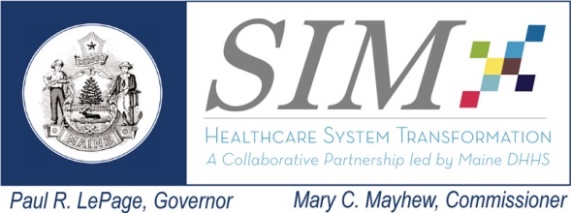 This work is made possible with funding from the Maine State Innovation Model Initiative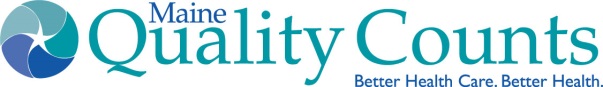                                                                     SIM Delivery System Reform Subcommittee MeetingDate: May 6, 2015   Time: 10:00 to NoonLocation: 221 State Street, Augusta                                                        Call In Information: 1-866-740-1260Access Code: 7117361#www.readytalk.com ID 7117361                                                                    SIM Delivery System Reform Subcommittee MeetingDate: May 6, 2015   Time: 10:00 to NoonLocation: 221 State Street, Augusta                                                        Call In Information: 1-866-740-1260Access Code: 7117361#www.readytalk.com ID 7117361                                                                    SIM Delivery System Reform Subcommittee MeetingDate: May 6, 2015   Time: 10:00 to NoonLocation: 221 State Street, Augusta                                                        Call In Information: 1-866-740-1260Access Code: 7117361#www.readytalk.com ID 7117361Meeting Goals:     ----- Agenda -----Meeting Goals:     ----- Agenda -----Meeting Goals:     ----- Agenda -----Meeting Goals:     ----- Agenda -----       Topics                                                                                        Lead                                                   Time       Topics                                                                                        Lead                                                   Time       Topics                                                                                        Lead                                                   Time       Topics                                                                                        Lead                                                   TimeWelcome!  Agenda  ReviewWelcome!  Agenda  ReviewLisa Tuttle10:00 (5 min)Approval of 4-8-15 DSR Notes Payment Reform : April 21,2015 MinutesData Infrastructure  (No Meeting)Approval of 4-8-15 DSR Notes Payment Reform : April 21,2015 MinutesData Infrastructure  (No Meeting)All10:05 (5 min)Steering Committee Updates (None to report)Disabilities Risk  Expected Actions:  Status UpdatesSteering Committee Updates (None to report)Disabilities Risk  Expected Actions:  Status UpdatesDennis Fitzgibbons; Gloria Aponte Clark; Becca Emmons 10:10 (15 min)Risk/Dependencies:  Care CoordinationExpected Actions:  Status UpdatesRisk/Dependencies:  Care CoordinationExpected Actions:  Status UpdatesJulie Shackley 10:25 (20 min)Intellectual/Developmental Disability Provider Workforce DevelopmentExpected Actions:  Status UpdatesIntellectual/Developmental Disability Provider Workforce DevelopmentExpected Actions:  Status UpdatesNancy Cronin; Jennifer MacDonald10:45 (30 min) Total Cost Index & Practice ReportsExpected Actions:  Status Updates Total Cost Index & Practice ReportsExpected Actions:  Status UpdatesFrank Johnson; Laura Brann; Peter Flotten11:15 (30 min)Interested Parties Public CommentInterested Parties Public CommentAll11:45 (10 min)Evaluation/Action RecapEvaluation/Action RecapAll11:55  (5 min)June Meeting: P3 Wrap UpJune Meeting: P3 Wrap UpDependencies TrackingDependencies TrackingDependencies TrackingDependencies TrackingDependencies TrackingDependencies TrackingPayment ReformPayment ReformData InfrastructureData InfrastructureData InfrastructureData InfrastructureRisks TrackingRisks TrackingRisks TrackingRisks TrackingRisks TrackingRisks TrackingRiskMitigation – Pro/ConMitigation – Pro/ConOwnerEscalate to SC?Escalate to SC?